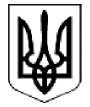 ВИКОНАВЧИЙ КОМІТЕТ
ВЕЛИКОДИМЕРСЬКОЇ СЕЛИЩНОЇ РАДИ
БРОВАРСЬКОГО РАЙОНУ КИЇВСЬКОЇ ОБЛАСТІР І Ш Е Н Н Явід 23 лютого 2021 року                                                                               № 48смт Велика ДимеркаПро внесення змін до списків дітейна безоплатне харчування вКЗ «Бобрицьке НВО «ЗЗСО-ЗДО» Великодимерськоїселищної ради у І кварталіЗ метою створення умов для збереження здоров'я дітей Великодимерської територіальної громади та забезпечення їх якісним, раціональним харчуванням, відповідно до цільової програми «Організація харчування дітей закладів освіти Великодимерської територіальної громади на 2021 рік», відповідно до постанови Кабінету Міністрів України від 19 червня 2002 року № 856 «Про організацію харчування окремих категорій учнів у загальноосвітніх навчальних закладах», Закону України «Про охорону дитинства», Порядку організації харчування дітей у навчальних та оздоровчих закладах, затвердженого наказом Міністерства охорони здоров'я України, Міністерства освіти і науки України від 01 червня 2005 року №242/329, зареєстрованим в Міністерстві юстиції України 15 червня 2005 року за № 661/10941, керуючись підпунктом 8 пункту «б» статті 32, частиною 6 статті 52 Закону України «Про місцеве самоврядування в Україні», виконавчий комітет селищної радиВ И Р І Ш И В:Включити до списку дітей на безоплатне харчування, затвердженого рішенням виконавчого комітету Великодимерської селищної ради від 22 грудня 2020 року № 07 «Про погодження списків дітей КЗ «Бобрицьке НВО «ЗЗСО-ЗДО» Великодимерської селищної ради Броварського району Київської області на безоплатне харчування у I кварталі 2021 року», учня 5 класу Кирилюка Івана, який прибув до навчального закладу.Виключити із списку учня 3-Б класу Почебулу Тимура, учня 6 класу Дзядука Євгена, які навчаються за домашньою формою навчання. Включити до списків на безоплатне харчування дітей, які харчуються на групі продовженого дня, в І кварталі 2021 року, список додається.Директору закладу освіти Гарачуку О.В. організувати безкоштовне харчування вище зазначених дітей у I кварталі 2021 року.Контроль за виконанням цього рішення покласти на Куценка О. М., заступника селищного голови.Селищний голова                                                         Анатолій БОЧКАРЬОВДодаток рішення виконавчого комітету Великодимерської селищної ради від 23.02.2021 року №  48Список учнів на безоплатне харчування вКЗ «Бобрицьке НВО», які харчуються на групі продовженого дня на I квартал 2021р.Діти, які харчуються по пільгових категоріях:Стужко Крістіна – 1 клас – 100%Кирилюк Варвара – 1 клас – 100%Гордієнко Євгеній – 2 клас – 100% Тимощук Гліб – 2 клас – 100%Ковшун Максим- 2 клас – 100%Ковшун Марія – 2 клас – 100%Кирилюк Віктор – 3-Б клас – 100% (довідка №25/2 від 28.01.2021)Кирилюк Дар’я – 4 клас – 100%(довідка №25/2 від 28.01.2021)Жук Олексій – 1 клас – 50%Стужко Лілія – 1 клас – 50%Ходос Анастасія – 1клас – 50%Загородній Єлисей – 1 клас – 50%Ціцельський Давид – 1клас – 50%Лукашенко Кароліна – 1 клас – 50%Гордієнко Олександр – 4 клас – 50% Лукін Денис – 4 клас – 50%Проценко Евеліна – 4 клас – 50%За кошти батьків:1. Михайленко Артем - 1 клас2. Павленко Макар - 1 клас3. Пономаренко Святослав - 1 клас4. Коваленко Кіра - 2 клас 5. Пирчук Кіріл - 2 клас6. Остапчук Данііл - 2 клас7. Шостак Всеволод - 2 клас8. Марченко Михайло - 2 клас9. Хижняк Андрій - 2 клас10. Лукашенко Віолета - 2 клас11. Довгопол Олександр - 2 клас12. Вітьом Маргарита- 3-А клас13. Москаленко Анастасію Борисівну - 4 класКеруюча справами виконавчого комітету                                                    Юлія МОСКАЛЕНКО